Об утверждении Плана по противодействию коррупции в администрации Юнгинского сельского поселения Моргаушского района Чувашской Республики на 2018-2020 годы В соответствии с Национальным Планом  противодействия коррупции  на  2018-2020 годы,  утвержденный  Указом  Президента Российской Федерации  от 29 июня 2018  № 378, в целях обеспечения защиты прав и законных интересов граждан и организаций, а также создания эффективных условий недопущения коррупции в администрации Юнгинского сельского поселения Моргаушского района Чувашской Республики1. Утвердить План по противодействию коррупции в администрации Юнгинского сельского поселения Моргаушского района Чувашской Республики на 2018-2020 годы (далее - План) согласно приложению к настоящему распоряжению.2. Ведущему специалисту-эксперту  довести План для исполнения до всех специалистов администрации Юнгинского сельского поселения Моргаушского района Чувашской Республики.3.   Контроль за исполнением настоящего постановления возлагаю на себя.4.   Настоящее постановление вступает в силу после его официального опубликования.Глава Юнгинского сельского поселения                                                          В.В.ФоминПриложение к распоряжению администрации Юнгинского сельского поселения Моргаушского района Чувашской Республики от 28.09.2018 г. №16П Л А Нмероприятий по противодействию коррупции в администрации Юнгинского сельского поселения Моргаушского района Чувашской Республики на 2018 – 2020  годыЧǎваш  РеспубликиМуркаш районěЮнкă ял поселенийěнадминистрацийě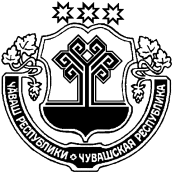 Чувашская РеспубликаМоргаушский районАдминистрация Юнгинскогосельского поселенияХУШУРАСПОРЯЖЕНИЕ2018ç. сентябрĕн  28 -мĕшĕ № 16Юнкă сали28 сентября  2018 г.  № 16 село Юнга№ №п/пНаименование мероприятияСрок исполненияОтветственные12341.Совершенствование муниципальных правовых актов администрации Юнгинского сельского поселения Моргаушского района Чувашской Республики по вопросам противодействия коррупции в течение годаАдминистрация сельского поселения Совершенствование муниципальных правовых актов администрации Юнгинского сельского поселения Моргаушского района Чувашской Республики по вопросам противодействия коррупции в течение годаАдминистрация сельского поселения 2.Обеспечение исполнения нормативных правовых актов Российской Федерации, нормативных правовых актов Чувашской Республики, муниципальных правовых актов по вопросам профилактики коррупционных правонарушенийв течение годаАдминистрация сельского поселения3.3.1.3.2.Проведение мониторинга:правоприменения положений муниципальных правовых актов Юнгинского сельского поселения Моргаушского района Чувашской Республики, связанных с повседневными потребностями граждан, с целью выявления противоречий, избыточного регулирования и сложных для восприятия положений, которые способствуют проявлениям коррупции и тормозят развитие правовой грамотности граждан;публикаций в средствах массовой информации о фактах проявления коррупции в органах местного самоуправления Юнгинского сельского поселения Моргаушского района Чувашской Республикив течение годаотчетным кварталомв течение годаАдминистрация сельского поселения Администрация сельского поселения 4.Информирование (консультирование) граждан о порядке предоставления администрацией Юнгинского сельского поселения Моргаушского района Чувашской Республики муниципальных услуг в соответствии с  административными регламентамив течение годаАдминистрация сельского поселения 5.Проведение семинаров-совещаний, круглых столов по вопросам профилактики коррупционных правонарушений с муниципальными служащими, замещающими должности муниципальной службы в администрации Юнгинского сельского поселения Моргаушского района Чувашской РеспубликиежеквартальноАдминистрация сельского поселения 6.Размещение информационных стендов, посвященных антикоррупционному просвещению в администрации Юнгинского сельского поселения Моргаушского района Чувашской Республики в течение годаАдминистрация сельского поселения 7.Доведение до муниципальных служащих, замещающих должности муниципальной службы в администрации Юнгинского сельского поселения Моргаушского района Чувашской Республики, положений законодательства Российской Федерации, законодательства Чувашской Республики, муниципальных правовых актов администрации Юнгинского сельского поселения Моргаушского района Чувашской Республики о противодействии коррупции, в том числе об ответственности за совершение коррупционных правонарушений (за получение и дачу взятки, посредничество во взяточничестве), об увольнении в связи с утратой доверия. в течение годаАдминистрация сельского поселения 8.Соблюдения муниципальными служащими, замещающими должности муниципальной службы в администрации Юнгинского сельского поселения Моргаушского района Чувашской Республики, ограничений и запретов, требований о предотвращении и урегулировании конфликта интересов, исполнения обязанностей, установленных в целях противодействия коррупции Федеральным законом «О муниципальной службе в Российской Федерации» и другими федеральными законамив течение годаАдминистрация сельского поселения 9.Обеспечение контроля за применением предусмотренных мер юридической ответственности в каждом случае несоблюдения запретов, ограничений и требований, установленных в целях противодействия коррупции, в том числе мер по предотвращению и урегулированию конфликта интересовв течение годаГлава сельского поселения10.Направление муниципальных служащих, замещающих должности муниципальной службы в администрации Юнгинского сельского поселения Моргаушского района Чувашской Республики, в должностные обязанности которых входят участие в противодействии коррупции, проведение антикоррупционной экспертизы муниципальных правовых актов и их проектов, осуществление муниципальных закупок, на обучение по соответствующим программамв течение годаГлава сельского поселения11.Организация проведения анализа сведений, содержащихся в личных делах муниципальных служащих, замещающих должности в администрации Юнгинского сельского поселения Моргаушского района Чувашской Республики, материалах служебных проверок, актах проверок финансовых органов, материалах, представленных правоохранительными органами, на предмет наличия в них информации о фактах коррупции в течение годадолжностное лицо,  ответственное  за работу по профилактике  коррупционных и иных  правонарушений  администрации  12.12.1.12.2.12.3.Обеспечение выполнения муниципальными служащими, замещающими должности муниципальной службы в администрации Юнгинского сельского поселения Моргаушского района Чувашской Республики, обязанности:уведомления представителя нанимателя (работодателя) о намерении выполнять иную оплачиваемую работу, если это не повлечет за собой конфликт интересов;уведомления представителя нанимателя (работодателя) обо всех случаях обращения к ним каких-либо лиц в целях склонения их к совершению коррупционных правонарушений;уведомления о личной заинтересованности при исполнении должностных обязанностей, которая приводит или может привести к конфликту интересов, принимать меры по предотвращению такого конфликта;сообщения в случаях, установленных федеральными законами, о получении ими подарка в связи с их должностным положением или в связи с исполнением ими служебных обязанностейв течение годав течение годадолжностное лицо,  ответственное  за работу по профилактике  коррупционных и иных  правонарушений  администрации должностное лицо,  ответственное  за работу по профилактике  коррупционных и иных  правонарушений  администрации  должностное лицо,  ответственное  за работу по профилактике  коррупционных и иных  правонарушений  администрации  13.Оказание муниципальным служащим, замещающим должности муниципальной службы в администрации Юнгинского сельского поселения Моргаушского района Чувашской Республики, гражданам, консультативной помощи по вопросам, связанным с применением законодательства Российской Федерации о противодействии коррупции, а также с подготовкой сообщений о фактах коррупциив течение годадолжностное лицо,  ответственное  за работу по профилактике  коррупционных и иных  правонарушений  администрации  14.Обеспечение своевременного представления муниципальными служащими, замещающими должности муниципальной службы в администрации Юнгинского сельского поселения Моргаушского района Чувашской Республики, сведений о доходах, расходах, об имуществе и обязательствах имущественного характерадо 30 апрелядолжностное лицо,  ответственное  за работу по профилактике  коррупционных и иных  правонарушений  администрации  15.15.1.15.215.315.4.Проведение анализа:ситуаций, при которых возникает или может возникнуть конфликт интересов на муниципальной службе, в том числе при рассмотрении обращений граждан;в течение годас 1 июня по 31 июлядолжностное лицо,  ответственное  за работу по профилактике  коррупционных и иных  правонарушений  администрации  15.15.1.15.215.315.4.сведений о доходах, расходах, об имуществе и обязательствах имущественного характера, представленных муниципальными служащими, замещающими должности муниципальной службы в администрации Юнгинского сельского поселения Моргаушского района Чувашской Республики;в течение годас 1 июня по 31 июлядолжностное лицо,  ответственное  за работу по профилактике  коррупционных и иных  правонарушений  администрации  15.15.1.15.215.315.4.обращений граждан на предмет наличия в них информации о фактах коррупции со стороны муниципальных служащих, замещающих должности муниципальной службы в администрации Юнгинского сельского поселения Моргаушского района Чувашской Республики, и принятие по его результатам организационных мер, направленных на предупреждение подобных фактов;соблюдения муниципальными служащими, замещающими должности муниципальной службы в администрации Юнгинского сельского поселения Моргаушского района Чувашской Республики, запретов, ограничений и требований, установленных в целях противодействия коррупции, в том числе касающихся получения подарков, выполнения иной оплачиваемой работы, обязанности уведомлять об обращениях в целях склонения к совершению коррупционных правонарушенийв течение годав течение годадолжностное лицо,  ответственное  за работу по профилактике  коррупционных и иных  правонарушений  администрациидолжностное лицо,  ответственное  за работу по профилактике  коррупционных и иных  правонарушений  администрации15.15.1.15.215.315.4.16.Проведение профилактической работы по пресечению случаев несообщения лицами, замещающими должности муниципальной службы в администрации Юнгинского сельского поселения Моргаушского района Чувашской Республики о возникновении конфликта интересов, в том числе по выявлению родственных связей между муниципальными служащими администрации Юнгинского сельского поселения Моргаушского района Чувашской Республики с целью определения их личной (корыстной) заинтересованности в таких отношениях в течение годаАдминистрация сельского поселения 17.17.1.17.217.3.17.4.Обеспечение проверки:достоверности и полноты сведений о доходах, об имуществе и обязательствах имущественного характера, представленных гражданами, претендующими на замещение должностей муниципальной службы в администрации Юнгинского сельского поселения Моргаушского района Чувашской Республики;достоверности и полноты сведений о доходах, расходах, об имуществе и обязательствах имущественного характера, представленных лицами, замещающими должности муниципальной службы в администрации Юнгинского сельского поселения Моргаушского района Чувашской Республики, осуществление полномочий по которым влечет за собой обязанность представлять сведения о доходах, об имуществе и обязательствах имущественного характера, а также достоверности и полноты иных сведений, представляемых указанными лицами в соответствии с нормативными правовыми актами Российской Федерации и нормативными правовыми актами Чувашской Республики;соблюдения лицами, замещающими должности муниципальной службы в администрации Юнгинского сельского поселения Моргаушского района Чувашской Республики, запретов, ограничений и требований, установленных в целях противодействия коррупции;соблюдения гражданами, замещавшими должности муниципальной службы в администрации Юнгинского сельского поселения Моргаушского района Чувашской Республики, ограничений при заключении ими после увольнения с муниципальной службы трудового договора и (или) гражданско-правового договора в случаях, предусмотренных федеральными законамипо мере необходимостис 1 июня по             31 декабряв течение годав течение годадолжностное лицо,  ответственное  за работу по профилактике  коррупционных и иных  правонарушений  администрации  должностное лицо,  ответственное  за работу по профилактике  коррупционных и иных  правонарушений  администрации  должностное лицо,  ответственное  за работу по профилактике  коррупционных и иных  правонарушений  администрации  должностное лицо,  ответственное  за работу по профилактике  коррупционных и иных  правонарушений  администрации  18.Подготовка предложений о направлении запросов в кредитные организации, налоговые органы Российской Федерации и органы, осуществляющие государственную регистрацию прав на недвижимое имущество и сделок с ним, при проведении проверочных мероприятийпо мере необходимостидолжностное лицо,  ответственное  за работу по профилактике  коррупционных и иных  правонарушений  администрации  19.Подготовка предложений о применении конкретной меры ответственности к муниципальным служащим, замещающим должности муниципальной службы в администрации Юнгинского сельского поселения Моргаушского района Чувашской Республики, по каждому установленному факту несоблюдения ими ограничений и запретов, требований о предотвращении и урегулировании конфликта интересов и неисполнения обязанностей, установленных в целях противодействия коррупции, в том числе с использованием процедуры увольнения в связи с утратой доверияпо мере необходимостидолжностное лицо,  ответственное  за работу по профилактике  коррупционных и иных  правонарушений  администрации  20.Проведение антикоррупционной экспертизы муниципальных правовых актов администрации Юнгинского сельского поселения Моргаушского района Чувашской Республикив течение годаАдминистрация сельского поселения21.Обеспечение возможности проведения независимой антикоррупционной экспертизы муниципальных правовых актов администрации Юнгинского сельского поселения Моргаушского района Чувашской Республики и их проектовв течение годаАдминистрация сельского поселения22.Взаимодействие с правоохранительными и иными государственными органами по вопросам противодействия коррупции в течение годаАдминистрация сельского поселения23.Мониторинг цен товаров, работ, услуг при осуществлении закупок товаров, работ, услуг для обеспечения муниципальных нужд в администрации Юнгинского сельского поселения Моргаушского района Чувашской Республикив течение годаКонтрактный управляющий администрации 24.Обеспечение эффективности бюджетных расходов при осуществлении закупок товаров, работ, услуг для обеспечения муниципальных нужд в администрации Юнгинского сельского поселения Моргаушского района Чувашской Республикив течение годаКонтрактный управляющий администрации25.Проведение мероприятий по устранению случаев участия на стороне поставщиков продукции для обеспечения муниципальных нужд в администрации Юнгинского сельского поселения Моргаушского района Чувашской Республики близких родственников муниципальных служащих, а также лиц, которые могут оказать прямое влияние на процесс формирования, размещения и контроля за осуществлением закупок товаров, работ, услуг для обеспечения муниципальных нужд администрации Юнгинского сельского поселения Моргаушского района Чувашской Республикив течение годаКонтрактный управляющий администрации26.Организация и обеспечение проведения конкурсов на замещение вакантных должностей муниципальной службы в администрации Юнгинского сельского поселения Моргаушского района Чувашской Республики и для включения в кадровый резерв администрации Юнгинского сельского поселения Моргаушского района Чувашской Республикипо мере необходимостиАдминистрация сельского поселения27.Проведение работы по антикоррупционному просвещению среди кандидатов на замещение вакантных должностей муниципальной службы в администрации Юнгинского сельского поселения Моргаушского района Чувашской Республики и для включения в кадровый резерв администрации Юнгинского сельского поселения Моргаушского района Чувашской Республикив течение годаАдминистрация сельского поселения28.Проведение работы по разъяснению муниципальным служащим, увольняющимся с муниципальной службы в администрации Юнгинского сельского поселения Моргаушского района Чувашской Республики, о необходимости соблюдения ограничений при заключении ими после увольнения с муниципальной службы трудового договора и (или) гражданско-правового договора в случаях, предусмотренных федеральными законамив течение годаАдминистрация сельского поселения29.Регулярное освещение вопросов кадровой политики в администрации Юнгинского сельского поселения Моргаушского района Чувашской Республики на официальном сайте администрации Юнгинского сельского поселения Моргаушского района Чувашской Республики в информационно-телекоммуникационной сети «Интернет» в течение годаАдминистрация сельского поселения30.Направление в средства массовой информации для опубликования полученных от правоохранительных органов материалов, пропагандирующих недопустимость коррупционного поведения, а также информации о результатах расследования конкретных правонарушений коррупционной направленности и вынесенных по ним судебных решенияхв течение годаАдминистрация сельского поселения31.Проведение работы по формированию у муниципальных служащих, замещающих должности муниципальной службы в администрации Юнгинского сельского поселения Моргаушского района Чувашской Республики, отрицательного отношения к коррупциив течение годаАдминистрация сельского поселения32.Обеспечение функционирования «горячей линии» для приема обращений граждан Российской Федерации по вопросам коррупции в администрации Юнгинского сельского поселения Моргаушского района Чувашской Республики и подведомственных муниципальных организацияхв течение года Администрация сельского поселения33.Систематическое обновление на официальном сайте администрации Юнгинского сельского поселения Моргаушского района Чувашской Республики в информационно-телекоммуникационной сети «Интернет» раздела по противодействию коррупциив течение года должностное лицо,  ответственное  за работу по профилактике  коррупционных и иных  правонарушений  администрации  34.34.1.Размещение на официальном сайте администрации Юнгинского сельского поселения Моргаушского района Чувашской Республики в информационно-телекоммуникационной сети «Интернет:актуальной информации о проводимой администрацией Юнгинского сельского поселения Моргаушского района Чувашской Республики работе по противодействию коррупции, в том числе материалов, раскрывающих содержание принятых мер по противодействию коррупции и достигнутые результаты;в течение годадолжностное лицо,  ответственное  за работу по профилактике  коррупционных и иных  правонарушений  администрации  должностное лицо,  ответственное  за работу по профилактике  коррупционных и иных  правонарушений  администрации  34.2.сведений о вакантных должностях муниципальной службы в администрации Юнгинского сельского поселения Моргаушского района Чувашской Республики;ежемесячнодолжностное лицо,  ответственное  за работу по профилактике  коррупционных и иных  правонарушений  администрации  должностное лицо,  ответственное  за работу по профилактике  коррупционных и иных  правонарушений  администрации  34.3.информации о проведении конкурсов и результатах конкурсов на замещение вакантных должностей муниципальной службы в администрации Юнгинского сельского поселения Моргаушского района Чувашской Республики и для включения в кадровый резерв администрации Юнгинского сельского поселения Моргаушского района Чувашской Республики;в течение годадолжностное лицо,  ответственное  за работу по профилактике  коррупционных и иных  правонарушений  администрации  34.4.сведений о доходах, расходах, об имуществе и обязательствах имущественного характера лиц, замещающих должности муниципальной службы в администрации Юнгинского сельского поселения Моргаушского района Чувашской Республики, а также членов их семейв течение 14 рабочих дней со дня истечения срока  для их подачидолжностное лицо,  ответственное  за работу по профилактике  коррупционных и иных  правонарушений  администрации  35.3637383940Привлечение институтов гражданского общества и граждан к участию в проводимых администрацией Юнгинского сельского поселения Моргаушского района Чувашской Республики заседаниях совещательных органов по вопросам противодействия коррупцииОбеспечение контроля за соблюдением лицами, замещающими должности муниципальной службы, требований законодательства Российской Федерации о противодействии коррупции, касающихся предотвращения и урегулирования конфликта интересов, в том числе за привлечением таких лиц к ответственности в случае их несоблюденияПринятие мер по повышению эффективности кадровой работы в части, касающейся ведения личных дел лиц, замещающих должности муниципальной службы, в том числе контроля за актуализацией сведений, содержащихся в анкетах, представляемых при назначении на указанные должности и поступлении на такую службу, об их родственниках и свойственниках в целях выявления возможного конфликта интересов.Обеспечение повышения квалификации муниципальных служащих, в должностные обязанности которых входит участие в противодействие коррупцииОбучение муниципальных служащих, впервые поступивших на муниципальную службу, по образовательным программам в области противодействия коррупцииНаправление сведений о лице, к которому было применено взыскание  в виде увольнения (освобождение от должности) в связи с утратой доверия за совершение коррупционного правонарушения, для включения в реестр лиц уволенных в связи с утратой доверияв течение годав течение годав течение годав течение годапо мере необходимостипо мере выявления фактовАдминистрация сельского поселенияАдминистрация сельского поселенияАдминистрация сельского поселенияАдминистрация сельского поселенияАдминистрация сельского поселениядолжностное лицо,  ответственное  за работу по профилактике  коррупционных и иных  правонарушений  администрации  